KLAUZULA INFORMACYJNA O PRZETWARZANIU DANYCH OSOBOWYCHAdministratorem Państwa danych osobowych jest Gmina Lądek reprezentowana przez Wójta Gminy. Kontakt: listownie: ul. Rynek 26, 62-406 Lądek, przez elektroniczną skrzynkę podawczą dostępną na stronie www.bip.gminaladek.pl , telefonicznie: 63 276 35 12Inspektor ochrony danych. Możecie się Państwo kontaktować w sprawach dotyczących danych osobowych z wyznaczonym Inspektorem Ochrony Danych pod adresem email iod@comp-net.pl  Cele i podstawy przetwarzania. Przetwarzanie danych osobowych jest dokonywane w celu realizacji zadań zgodnie z ustawą z dnia 27 marca 2003 r. o planowaniu i zagospodarowaniu przestrzennym oraz  ustawą z dnia 14 czerwca 1960 r. Kodeks postępowania administracyjnego.Odbiorcy danych osobowych. W związku z przetwarzaniem danych w celach o których mowa w pkt 3 Państwa dane mogą zostać udostępnione innym uczestnikom tych postępowań i procedur oraz podmiotom i organom upoważnionym na podstawie przepisów prawa, a także inne podmiotom z którymi administrator posiada umowy o powierzeniu danych.Okres przechowywania danych. Państwa dane będą przechowywane przez czas realizacji zadań Administratora wskazanych ustawą z dnia 27 marca 2003 r. o planowaniu i zagospodarowaniu przestrzennym, a następnie - zgodnie z obowiązującą u Administratora Instrukcją kancelaryjną oraz przepisami o archiwizacji dokumentów. Prawa osób, których dane dotyczą. Zgodnie z przepisami prawa przysługuje Państwu: prawo dostępu do swoich danych oraz otrzymania ich kopii; prawo do sprostowania (poprawiania) swoich danych; prawo do usunięcia danych osobowych, w sytuacji, gdy przetwarzanie danych nie następuje w celu     wywiązania się z obowiązku wynikającego z przepisu prawa lub w ramach sprawowania władzy publicznej;  prawo do ograniczenia przetwarzania danych; prawo do wniesienia skargi do Prezesa UODO (na adres Prezesa Urzędu Ochrony Danych Osobowych, ul. Stawki 2, 00 - 193 Warszawa)  Informacja o wymogu zbierania danych.  Podanie przez Państwa danych osobowych jest obowiązkiem wynikającym z przepisów prawa. Odmowa podania danych nie wpływa na tok oraz wynik prowadzonego postępowania, w szczególności w procedurach podatkowych i naliczaniu opłat lokalnych.Pozyskiwanie danych z innych źródeł. W przypadku zbierania danych w inny sposób niż od osoby, której dane dotyczą, dane te są pozyskiwane z publicznych rejestrów lub ewidencji albo od innych organów władzy publicznej lub podmiotów wykonujących zadania publiczne lub działających na zlecenie organów władzy publicznej albo od innych uczestników postępowania.Szczegółowe informacje na temat zasad przetwarzania danych osobowych przez Administratora w tym opis przysługujących Państwu praw z tego tytułu jest również dostępny w Biuletynie Informacji Publicznej Gminy Lądek pod adresem www.bip.gminaladek.pl oraz w serwisie informacyjnym www.gminaladek.pl w zakładce Ochrona Danych Osobowych RODO.                                           WÓJT GMINY LĄDEK                                             UL. RYNEK 26                                               62-406 LĄDEK Wniosek o                                            WÓJT GMINY LĄDEK                                             UL. RYNEK 26                                               62-406 LĄDEK Wniosek o                                            WÓJT GMINY LĄDEK                                             UL. RYNEK 26                                               62-406 LĄDEK Wniosek o                                            WÓJT GMINY LĄDEK                                             UL. RYNEK 26                                               62-406 LĄDEK Wniosek o                                            WÓJT GMINY LĄDEK                                             UL. RYNEK 26                                               62-406 LĄDEK Wniosek o                                            WÓJT GMINY LĄDEK                                             UL. RYNEK 26                                               62-406 LĄDEK Wniosek o                                            WÓJT GMINY LĄDEK                                             UL. RYNEK 26                                               62-406 LĄDEK Wniosek o                                            WÓJT GMINY LĄDEK                                             UL. RYNEK 26                                               62-406 LĄDEK Wniosek o                                            WÓJT GMINY LĄDEK                                             UL. RYNEK 26                                               62-406 LĄDEK Wniosek o                                            WÓJT GMINY LĄDEK                                             UL. RYNEK 26                                               62-406 LĄDEK Wniosek o                                            WÓJT GMINY LĄDEK                                             UL. RYNEK 26                                               62-406 LĄDEK Wniosek o                                            WÓJT GMINY LĄDEK                                             UL. RYNEK 26                                               62-406 LĄDEK Wniosek o                                            WÓJT GMINY LĄDEK                                             UL. RYNEK 26                                               62-406 LĄDEK Wniosek o                                            WÓJT GMINY LĄDEK                                             UL. RYNEK 26                                               62-406 LĄDEK Wniosek o                                            WÓJT GMINY LĄDEK                                             UL. RYNEK 26                                               62-406 LĄDEK Wniosek o                                            WÓJT GMINY LĄDEK                                             UL. RYNEK 26                                               62-406 LĄDEK Wniosek o                                            WÓJT GMINY LĄDEK                                             UL. RYNEK 26                                               62-406 LĄDEK Wniosek o                                            WÓJT GMINY LĄDEK                                             UL. RYNEK 26                                               62-406 LĄDEK Wniosek o                                            WÓJT GMINY LĄDEK                                             UL. RYNEK 26                                               62-406 LĄDEK Wniosek o                                            WÓJT GMINY LĄDEK                                             UL. RYNEK 26                                               62-406 LĄDEK Wniosek o                                            WÓJT GMINY LĄDEK                                             UL. RYNEK 26                                               62-406 LĄDEK Wniosek o                                            WÓJT GMINY LĄDEK                                             UL. RYNEK 26                                               62-406 LĄDEK Wniosek o                                            WÓJT GMINY LĄDEK                                             UL. RYNEK 26                                               62-406 LĄDEK Wniosek o                                            WÓJT GMINY LĄDEK                                             UL. RYNEK 26                                               62-406 LĄDEK Wniosek o                                            WÓJT GMINY LĄDEK                                             UL. RYNEK 26                                               62-406 LĄDEK Wniosek o                                            WÓJT GMINY LĄDEK                                             UL. RYNEK 26                                               62-406 LĄDEK Wniosek o                                            WÓJT GMINY LĄDEK                                             UL. RYNEK 26                                               62-406 LĄDEK Wniosek o                                            WÓJT GMINY LĄDEK                                             UL. RYNEK 26                                               62-406 LĄDEK Wniosek o                                            WÓJT GMINY LĄDEK                                             UL. RYNEK 26                                               62-406 LĄDEK Wniosek o uchwalenieuchwalenieuchwalenieuchwalenieuchwalenieuchwalenieuchwaleniezmianęzmianęzmianęzmianęzmianęzmianęzmianęzmianęzmianęzmianęzmianęmiejscowego planu zagospodarowania przestrzennegomiejscowego planu zagospodarowania przestrzennegomiejscowego planu zagospodarowania przestrzennegomiejscowego planu zagospodarowania przestrzennegomiejscowego planu zagospodarowania przestrzennegomiejscowego planu zagospodarowania przestrzennegomiejscowego planu zagospodarowania przestrzennegomiejscowego planu zagospodarowania przestrzennegomiejscowego planu zagospodarowania przestrzennegomiejscowego planu zagospodarowania przestrzennegomiejscowego planu zagospodarowania przestrzennegomiejscowego planu zagospodarowania przestrzennegomiejscowego planu zagospodarowania przestrzennegomiejscowego planu zagospodarowania przestrzennegomiejscowego planu zagospodarowania przestrzennegomiejscowego planu zagospodarowania przestrzennegomiejscowego planu zagospodarowania przestrzennegomiejscowego planu zagospodarowania przestrzennegomiejscowego planu zagospodarowania przestrzennegomiejscowego planu zagospodarowania przestrzennegomiejscowego planu zagospodarowania przestrzennegomiejscowego planu zagospodarowania przestrzennegomiejscowego planu zagospodarowania przestrzennegomiejscowego planu zagospodarowania przestrzennegomiejscowego planu zagospodarowania przestrzennegomiejscowego planu zagospodarowania przestrzennegomiejscowego planu zagospodarowania przestrzennegomiejscowego planu zagospodarowania przestrzennegomiejscowego planu zagospodarowania przestrzennego Wybierz właściwe. Wybierz właściwe. Wybierz właściwe. Wybierz właściwe. Wybierz właściwe. Wybierz właściwe. Wybierz właściwe. Wybierz właściwe. Wybierz właściwe. Wybierz właściwe. Wybierz właściwe. Wybierz właściwe. Wybierz właściwe. Wybierz właściwe. Wybierz właściwe. Wybierz właściwe. Wybierz właściwe. Wybierz właściwe. Wybierz właściwe. Wybierz właściwe. Wybierz właściwe. Wybierz właściwe. Wybierz właściwe. Wybierz właściwe. Wybierz właściwe. Wybierz właściwe. Wybierz właściwe. Wybierz właściwe. Wybierz właściwe.1. Instrukcja wypełnienia dokumentu1. Instrukcja wypełnienia dokumentu1. Instrukcja wypełnienia dokumentu1. Instrukcja wypełnienia dokumentu1. Instrukcja wypełnienia dokumentu1. Instrukcja wypełnienia dokumentu1. Instrukcja wypełnienia dokumentu1. Instrukcja wypełnienia dokumentu1. Instrukcja wypełnienia dokumentu1. Instrukcja wypełnienia dokumentu1. Instrukcja wypełnienia dokumentu1. Instrukcja wypełnienia dokumentu1. Instrukcja wypełnienia dokumentu1. Instrukcja wypełnienia dokumentu1. Instrukcja wypełnienia dokumentu1. Instrukcja wypełnienia dokumentu1. Instrukcja wypełnienia dokumentu1. Instrukcja wypełnienia dokumentu1. Instrukcja wypełnienia dokumentu1. Instrukcja wypełnienia dokumentu1. Instrukcja wypełnienia dokumentu1. Instrukcja wypełnienia dokumentu1. Instrukcja wypełnienia dokumentu1. Instrukcja wypełnienia dokumentu1. Instrukcja wypełnienia dokumentu1. Instrukcja wypełnienia dokumentu1. Instrukcja wypełnienia dokumentu1. Instrukcja wypełnienia dokumentu1. Instrukcja wypełnienia dokumentu1.1.1.1.1.1.1.1.Wniosek o uchwalenie albo zmianę planu miejscowego złóż do urzędu gminy. Wniosek o uchwalenie albo zmianę planu miejscowego złóż do urzędu gminy. Wniosek o uchwalenie albo zmianę planu miejscowego złóż do urzędu gminy. Wniosek o uchwalenie albo zmianę planu miejscowego złóż do urzędu gminy. Wniosek o uchwalenie albo zmianę planu miejscowego złóż do urzędu gminy. Wniosek o uchwalenie albo zmianę planu miejscowego złóż do urzędu gminy. Wniosek o uchwalenie albo zmianę planu miejscowego złóż do urzędu gminy. Wniosek o uchwalenie albo zmianę planu miejscowego złóż do urzędu gminy. Wniosek o uchwalenie albo zmianę planu miejscowego złóż do urzędu gminy. Wniosek o uchwalenie albo zmianę planu miejscowego złóż do urzędu gminy. Wniosek o uchwalenie albo zmianę planu miejscowego złóż do urzędu gminy. Wniosek o uchwalenie albo zmianę planu miejscowego złóż do urzędu gminy. Wniosek o uchwalenie albo zmianę planu miejscowego złóż do urzędu gminy. Wniosek o uchwalenie albo zmianę planu miejscowego złóż do urzędu gminy. Wniosek o uchwalenie albo zmianę planu miejscowego złóż do urzędu gminy. Wniosek o uchwalenie albo zmianę planu miejscowego złóż do urzędu gminy. Wniosek o uchwalenie albo zmianę planu miejscowego złóż do urzędu gminy. Wniosek o uchwalenie albo zmianę planu miejscowego złóż do urzędu gminy. Wniosek o uchwalenie albo zmianę planu miejscowego złóż do urzędu gminy. Wniosek o uchwalenie albo zmianę planu miejscowego złóż do urzędu gminy. Wniosek o uchwalenie albo zmianę planu miejscowego złóż do urzędu gminy. 2.2.2.2.2.2.2.2.WYPEŁNIJ WIELKIMI LITERAMI.WYPEŁNIJ WIELKIMI LITERAMI.WYPEŁNIJ WIELKIMI LITERAMI.WYPEŁNIJ WIELKIMI LITERAMI.WYPEŁNIJ WIELKIMI LITERAMI.WYPEŁNIJ WIELKIMI LITERAMI.WYPEŁNIJ WIELKIMI LITERAMI.WYPEŁNIJ WIELKIMI LITERAMI.WYPEŁNIJ WIELKIMI LITERAMI.WYPEŁNIJ WIELKIMI LITERAMI.WYPEŁNIJ WIELKIMI LITERAMI.WYPEŁNIJ WIELKIMI LITERAMI.WYPEŁNIJ WIELKIMI LITERAMI.WYPEŁNIJ WIELKIMI LITERAMI.WYPEŁNIJ WIELKIMI LITERAMI.WYPEŁNIJ WIELKIMI LITERAMI.WYPEŁNIJ WIELKIMI LITERAMI.WYPEŁNIJ WIELKIMI LITERAMI.WYPEŁNIJ WIELKIMI LITERAMI.WYPEŁNIJ WIELKIMI LITERAMI.WYPEŁNIJ WIELKIMI LITERAMI.3.3.3.3.3.3.3.3.Pola wyboru oznaczaj  lub .Pola wyboru oznaczaj  lub .Pola wyboru oznaczaj  lub .Pola wyboru oznaczaj  lub .Pola wyboru oznaczaj  lub .Pola wyboru oznaczaj  lub .Pola wyboru oznaczaj  lub .Pola wyboru oznaczaj  lub .Pola wyboru oznaczaj  lub .Pola wyboru oznaczaj  lub .Pola wyboru oznaczaj  lub .Pola wyboru oznaczaj  lub .Pola wyboru oznaczaj  lub .Pola wyboru oznaczaj  lub .Pola wyboru oznaczaj  lub .Pola wyboru oznaczaj  lub .Pola wyboru oznaczaj  lub .Pola wyboru oznaczaj  lub .Pola wyboru oznaczaj  lub .Pola wyboru oznaczaj  lub .Pola wyboru oznaczaj  lub .4.4.4.4.4.4.4.4.Wypełniaj kolorem czarnym lub niebieskim.Wypełniaj kolorem czarnym lub niebieskim.Wypełniaj kolorem czarnym lub niebieskim.Wypełniaj kolorem czarnym lub niebieskim.Wypełniaj kolorem czarnym lub niebieskim.Wypełniaj kolorem czarnym lub niebieskim.Wypełniaj kolorem czarnym lub niebieskim.Wypełniaj kolorem czarnym lub niebieskim.Wypełniaj kolorem czarnym lub niebieskim.Wypełniaj kolorem czarnym lub niebieskim.Wypełniaj kolorem czarnym lub niebieskim.Wypełniaj kolorem czarnym lub niebieskim.Wypełniaj kolorem czarnym lub niebieskim.Wypełniaj kolorem czarnym lub niebieskim.Wypełniaj kolorem czarnym lub niebieskim.Wypełniaj kolorem czarnym lub niebieskim.Wypełniaj kolorem czarnym lub niebieskim.Wypełniaj kolorem czarnym lub niebieskim.Wypełniaj kolorem czarnym lub niebieskim.Wypełniaj kolorem czarnym lub niebieskim.Wypełniaj kolorem czarnym lub niebieskim.2. Dane wnioskodawcy2. Dane wnioskodawcy2. Dane wnioskodawcy2. Dane wnioskodawcy2. Dane wnioskodawcy2. Dane wnioskodawcy2. Dane wnioskodawcy2. Dane wnioskodawcy2. Dane wnioskodawcy2. Dane wnioskodawcy2. Dane wnioskodawcy2. Dane wnioskodawcy2. Dane wnioskodawcy2. Dane wnioskodawcy2. Dane wnioskodawcy2. Dane wnioskodawcy2. Dane wnioskodawcy2. Dane wnioskodawcy2. Dane wnioskodawcy2. Dane wnioskodawcy2. Dane wnioskodawcy2. Dane wnioskodawcy2. Dane wnioskodawcy2. Dane wnioskodawcy2. Dane wnioskodawcy2. Dane wnioskodawcy2. Dane wnioskodawcy2. Dane wnioskodawcy2. Dane wnioskodawcy2.1. Dane identyfikacyjne2.1. Dane identyfikacyjne2.1. Dane identyfikacyjne2.1. Dane identyfikacyjne2.1. Dane identyfikacyjne2.1. Dane identyfikacyjne2.1. Dane identyfikacyjne2.1. Dane identyfikacyjne2.1. Dane identyfikacyjne2.1. Dane identyfikacyjne2.1. Dane identyfikacyjne2.1. Dane identyfikacyjne2.1. Dane identyfikacyjneImię i nazwisko/ Nazwa firmyImię i nazwisko/ Nazwa firmyImię i nazwisko/ Nazwa firmyImię i nazwisko/ Nazwa firmyImię i nazwisko/ Nazwa firmyImię i nazwisko/ Nazwa firmyImię i nazwisko/ Nazwa firmyImię i nazwisko/ Nazwa firmy2.2. Adres miejsca zamieszkania wnioskodawcy lub siedziby firmy2.2. Adres miejsca zamieszkania wnioskodawcy lub siedziby firmy2.2. Adres miejsca zamieszkania wnioskodawcy lub siedziby firmy2.2. Adres miejsca zamieszkania wnioskodawcy lub siedziby firmy2.2. Adres miejsca zamieszkania wnioskodawcy lub siedziby firmy2.2. Adres miejsca zamieszkania wnioskodawcy lub siedziby firmy2.2. Adres miejsca zamieszkania wnioskodawcy lub siedziby firmy2.2. Adres miejsca zamieszkania wnioskodawcy lub siedziby firmy2.2. Adres miejsca zamieszkania wnioskodawcy lub siedziby firmy2.2. Adres miejsca zamieszkania wnioskodawcy lub siedziby firmy2.2. Adres miejsca zamieszkania wnioskodawcy lub siedziby firmy2.2. Adres miejsca zamieszkania wnioskodawcy lub siedziby firmy2.2. Adres miejsca zamieszkania wnioskodawcy lub siedziby firmy2.2. Adres miejsca zamieszkania wnioskodawcy lub siedziby firmy2.2. Adres miejsca zamieszkania wnioskodawcy lub siedziby firmy2.2. Adres miejsca zamieszkania wnioskodawcy lub siedziby firmy2.2. Adres miejsca zamieszkania wnioskodawcy lub siedziby firmy2.2. Adres miejsca zamieszkania wnioskodawcy lub siedziby firmy2.2. Adres miejsca zamieszkania wnioskodawcy lub siedziby firmy2.2. Adres miejsca zamieszkania wnioskodawcy lub siedziby firmy2.2. Adres miejsca zamieszkania wnioskodawcy lub siedziby firmyMiejscowośćMiejscowośćMiejscowośćMiejscowośćMiejscowośćMiejscowośćMiejscowośćMiejscowośćUlicaUlicaUlicaUlicaUlicaUlicaUlicaUlicaNr domuNr domuNr domuNr domuNr domuNr domuNr domuNr domuNr lokaluNr lokaluNr lokaluNr lokaluKod pocztowyKod pocztowyKod pocztowy-2.3. Dane kontaktowe wnioskodawcy (dane kontaktowe nie są obowiązkowe, ale ułatwią kontakt w sprawie wniosku)2.3. Dane kontaktowe wnioskodawcy (dane kontaktowe nie są obowiązkowe, ale ułatwią kontakt w sprawie wniosku)2.3. Dane kontaktowe wnioskodawcy (dane kontaktowe nie są obowiązkowe, ale ułatwią kontakt w sprawie wniosku)2.3. Dane kontaktowe wnioskodawcy (dane kontaktowe nie są obowiązkowe, ale ułatwią kontakt w sprawie wniosku)2.3. Dane kontaktowe wnioskodawcy (dane kontaktowe nie są obowiązkowe, ale ułatwią kontakt w sprawie wniosku)2.3. Dane kontaktowe wnioskodawcy (dane kontaktowe nie są obowiązkowe, ale ułatwią kontakt w sprawie wniosku)2.3. Dane kontaktowe wnioskodawcy (dane kontaktowe nie są obowiązkowe, ale ułatwią kontakt w sprawie wniosku)2.3. Dane kontaktowe wnioskodawcy (dane kontaktowe nie są obowiązkowe, ale ułatwią kontakt w sprawie wniosku)2.3. Dane kontaktowe wnioskodawcy (dane kontaktowe nie są obowiązkowe, ale ułatwią kontakt w sprawie wniosku)2.3. Dane kontaktowe wnioskodawcy (dane kontaktowe nie są obowiązkowe, ale ułatwią kontakt w sprawie wniosku)2.3. Dane kontaktowe wnioskodawcy (dane kontaktowe nie są obowiązkowe, ale ułatwią kontakt w sprawie wniosku)2.3. Dane kontaktowe wnioskodawcy (dane kontaktowe nie są obowiązkowe, ale ułatwią kontakt w sprawie wniosku)2.3. Dane kontaktowe wnioskodawcy (dane kontaktowe nie są obowiązkowe, ale ułatwią kontakt w sprawie wniosku)2.3. Dane kontaktowe wnioskodawcy (dane kontaktowe nie są obowiązkowe, ale ułatwią kontakt w sprawie wniosku)2.3. Dane kontaktowe wnioskodawcy (dane kontaktowe nie są obowiązkowe, ale ułatwią kontakt w sprawie wniosku)2.3. Dane kontaktowe wnioskodawcy (dane kontaktowe nie są obowiązkowe, ale ułatwią kontakt w sprawie wniosku)2.3. Dane kontaktowe wnioskodawcy (dane kontaktowe nie są obowiązkowe, ale ułatwią kontakt w sprawie wniosku)2.3. Dane kontaktowe wnioskodawcy (dane kontaktowe nie są obowiązkowe, ale ułatwią kontakt w sprawie wniosku)2.3. Dane kontaktowe wnioskodawcy (dane kontaktowe nie są obowiązkowe, ale ułatwią kontakt w sprawie wniosku)2.3. Dane kontaktowe wnioskodawcy (dane kontaktowe nie są obowiązkowe, ale ułatwią kontakt w sprawie wniosku)2.3. Dane kontaktowe wnioskodawcy (dane kontaktowe nie są obowiązkowe, ale ułatwią kontakt w sprawie wniosku)Numer telefonu Numer telefonu Numer telefonu Numer telefonu Numer telefonu Numer telefonu Numer telefonu Numer telefonu Adres poczty elektronicznejAdres poczty elektronicznejAdres poczty elektronicznejAdres poczty elektronicznejAdres poczty elektronicznejAdres poczty elektronicznejAdres poczty elektronicznejAdres poczty elektronicznej2.4. Dane pełnomocnika (podaj jeśli w sprawie ustanowiłeś pełnomocnika)2.4. Dane pełnomocnika (podaj jeśli w sprawie ustanowiłeś pełnomocnika)2.4. Dane pełnomocnika (podaj jeśli w sprawie ustanowiłeś pełnomocnika)2.4. Dane pełnomocnika (podaj jeśli w sprawie ustanowiłeś pełnomocnika)2.4. Dane pełnomocnika (podaj jeśli w sprawie ustanowiłeś pełnomocnika)2.4. Dane pełnomocnika (podaj jeśli w sprawie ustanowiłeś pełnomocnika)2.4. Dane pełnomocnika (podaj jeśli w sprawie ustanowiłeś pełnomocnika)2.4. Dane pełnomocnika (podaj jeśli w sprawie ustanowiłeś pełnomocnika)2.4. Dane pełnomocnika (podaj jeśli w sprawie ustanowiłeś pełnomocnika)2.4. Dane pełnomocnika (podaj jeśli w sprawie ustanowiłeś pełnomocnika)2.4. Dane pełnomocnika (podaj jeśli w sprawie ustanowiłeś pełnomocnika)2.4. Dane pełnomocnika (podaj jeśli w sprawie ustanowiłeś pełnomocnika)2.4. Dane pełnomocnika (podaj jeśli w sprawie ustanowiłeś pełnomocnika)2.4. Dane pełnomocnika (podaj jeśli w sprawie ustanowiłeś pełnomocnika)2.4. Dane pełnomocnika (podaj jeśli w sprawie ustanowiłeś pełnomocnika)2.4. Dane pełnomocnika (podaj jeśli w sprawie ustanowiłeś pełnomocnika)2.4. Dane pełnomocnika (podaj jeśli w sprawie ustanowiłeś pełnomocnika)2.4. Dane pełnomocnika (podaj jeśli w sprawie ustanowiłeś pełnomocnika)2.4. Dane pełnomocnika (podaj jeśli w sprawie ustanowiłeś pełnomocnika)2.4. Dane pełnomocnika (podaj jeśli w sprawie ustanowiłeś pełnomocnika)2.4. Dane pełnomocnika (podaj jeśli w sprawie ustanowiłeś pełnomocnika)Imię i nazwiskoImię i nazwiskoImię i nazwiskoImię i nazwiskoImię i nazwiskoImię i nazwiskoImię i nazwiskoImię i nazwisko2.5. Adres korespondencyjny wnioskodawcy (jeśli w sprawie ustanowiłeś pełnomocnika to podaj jego adres)2.5. Adres korespondencyjny wnioskodawcy (jeśli w sprawie ustanowiłeś pełnomocnika to podaj jego adres)2.5. Adres korespondencyjny wnioskodawcy (jeśli w sprawie ustanowiłeś pełnomocnika to podaj jego adres)2.5. Adres korespondencyjny wnioskodawcy (jeśli w sprawie ustanowiłeś pełnomocnika to podaj jego adres)2.5. Adres korespondencyjny wnioskodawcy (jeśli w sprawie ustanowiłeś pełnomocnika to podaj jego adres)2.5. Adres korespondencyjny wnioskodawcy (jeśli w sprawie ustanowiłeś pełnomocnika to podaj jego adres)2.5. Adres korespondencyjny wnioskodawcy (jeśli w sprawie ustanowiłeś pełnomocnika to podaj jego adres)2.5. Adres korespondencyjny wnioskodawcy (jeśli w sprawie ustanowiłeś pełnomocnika to podaj jego adres)2.5. Adres korespondencyjny wnioskodawcy (jeśli w sprawie ustanowiłeś pełnomocnika to podaj jego adres)2.5. Adres korespondencyjny wnioskodawcy (jeśli w sprawie ustanowiłeś pełnomocnika to podaj jego adres)2.5. Adres korespondencyjny wnioskodawcy (jeśli w sprawie ustanowiłeś pełnomocnika to podaj jego adres)2.5. Adres korespondencyjny wnioskodawcy (jeśli w sprawie ustanowiłeś pełnomocnika to podaj jego adres)2.5. Adres korespondencyjny wnioskodawcy (jeśli w sprawie ustanowiłeś pełnomocnika to podaj jego adres)2.5. Adres korespondencyjny wnioskodawcy (jeśli w sprawie ustanowiłeś pełnomocnika to podaj jego adres)2.5. Adres korespondencyjny wnioskodawcy (jeśli w sprawie ustanowiłeś pełnomocnika to podaj jego adres)2.5. Adres korespondencyjny wnioskodawcy (jeśli w sprawie ustanowiłeś pełnomocnika to podaj jego adres)2.5. Adres korespondencyjny wnioskodawcy (jeśli w sprawie ustanowiłeś pełnomocnika to podaj jego adres)2.5. Adres korespondencyjny wnioskodawcy (jeśli w sprawie ustanowiłeś pełnomocnika to podaj jego adres)2.5. Adres korespondencyjny wnioskodawcy (jeśli w sprawie ustanowiłeś pełnomocnika to podaj jego adres)2.5. Adres korespondencyjny wnioskodawcy (jeśli w sprawie ustanowiłeś pełnomocnika to podaj jego adres)2.5. Adres korespondencyjny wnioskodawcy (jeśli w sprawie ustanowiłeś pełnomocnika to podaj jego adres)MiejscowośćMiejscowośćMiejscowośćMiejscowośćMiejscowośćMiejscowośćMiejscowośćMiejscowośćUlicaUlicaUlicaUlicaUlicaUlicaUlicaUlica		Nr domu		Nr domu		Nr domu		Nr domu		Nr domu		Nr domu		Nr domu		Nr domuNr lokaluNr lokaluNr lokaluNr lokaluKod pocztowyKod pocztowyKod pocztowy-3. Dane nieruchomości, której dotyczy wniosek3. Dane nieruchomości, której dotyczy wniosek3. Dane nieruchomości, której dotyczy wniosek3. Dane nieruchomości, której dotyczy wniosek3. Dane nieruchomości, której dotyczy wniosek3. Dane nieruchomości, której dotyczy wniosek3. Dane nieruchomości, której dotyczy wniosek3. Dane nieruchomości, której dotyczy wniosek3. Dane nieruchomości, której dotyczy wniosek3. Dane nieruchomości, której dotyczy wniosek3. Dane nieruchomości, której dotyczy wniosek3. Dane nieruchomości, której dotyczy wniosek3. Dane nieruchomości, której dotyczy wniosek3. Dane nieruchomości, której dotyczy wniosek3. Dane nieruchomości, której dotyczy wniosek3. Dane nieruchomości, której dotyczy wniosek3. Dane nieruchomości, której dotyczy wniosek3. Dane nieruchomości, której dotyczy wniosek3. Dane nieruchomości, której dotyczy wniosek3. Dane nieruchomości, której dotyczy wniosek3. Dane nieruchomości, której dotyczy wniosek3. Dane nieruchomości, której dotyczy wniosek3. Dane nieruchomości, której dotyczy wniosek3. Dane nieruchomości, której dotyczy wniosek3. Dane nieruchomości, której dotyczy wniosek3. Dane nieruchomości, której dotyczy wniosek3. Dane nieruchomości, której dotyczy wniosek3. Dane nieruchomości, której dotyczy wniosek3. Dane nieruchomości, której dotyczy wniosek3.1. Dane ewidencyjne nieruchomości3.1. Dane ewidencyjne nieruchomości3.1. Dane ewidencyjne nieruchomości3.1. Dane ewidencyjne nieruchomości3.1. Dane ewidencyjne nieruchomości3.1. Dane ewidencyjne nieruchomości3.1. Dane ewidencyjne nieruchomości3.1. Dane ewidencyjne nieruchomości3.1. Dane ewidencyjne nieruchomości3.1. Dane ewidencyjne nieruchomości3.1. Dane ewidencyjne nieruchomości3.1. Dane ewidencyjne nieruchomości3.1. Dane ewidencyjne nieruchomości3.1. Dane ewidencyjne nieruchomości3.1. Dane ewidencyjne nieruchomości3.1. Dane ewidencyjne nieruchomości3.1. Dane ewidencyjne nieruchomości3.1. Dane ewidencyjne nieruchomości3.1. Dane ewidencyjne nieruchomości3.1. Dane ewidencyjne nieruchomości3.1. Dane ewidencyjne nieruchomościObrębObrębObrębObrębNr działki/działekNr działki/działekNr działki/działekNr działki/działekNr działki/działek3.2. Adres nieruchomości3.2. Adres nieruchomości3.2. Adres nieruchomości3.2. Adres nieruchomości3.2. Adres nieruchomości3.2. Adres nieruchomości3.2. Adres nieruchomości3.2. Adres nieruchomości3.2. Adres nieruchomości3.2. Adres nieruchomości3.2. Adres nieruchomości3.2. Adres nieruchomości3.2. Adres nieruchomości3.2. Adres nieruchomości3.2. Adres nieruchomości3.2. Adres nieruchomości3.2. Adres nieruchomości3.2. Adres nieruchomości3.2. Adres nieruchomości3.2. Adres nieruchomości3.2. Adres nieruchomościMiejscowośćMiejscowośćMiejscowośćMiejscowośćMiejscowośćMiejscowośćMiejscowośćMiejscowośćUlicaUlicaUlicaUlicaUlicaUlicaUlicaUlicaNr domuNr domuNr domuNr domuNr domuNr domuNr domuNr domuNr lokaluNr lokaluNr lokaluNr lokaluKod pocztowyKod pocztowyKod pocztowy-3.3. Planowany przez ciebie sposób zagospodarowania nieruchomości (możesz dodać uzasadnienie dla proponowanego sposobu zagospodarowania)3.3. Planowany przez ciebie sposób zagospodarowania nieruchomości (możesz dodać uzasadnienie dla proponowanego sposobu zagospodarowania)3.3. Planowany przez ciebie sposób zagospodarowania nieruchomości (możesz dodać uzasadnienie dla proponowanego sposobu zagospodarowania)3.3. Planowany przez ciebie sposób zagospodarowania nieruchomości (możesz dodać uzasadnienie dla proponowanego sposobu zagospodarowania)3.3. Planowany przez ciebie sposób zagospodarowania nieruchomości (możesz dodać uzasadnienie dla proponowanego sposobu zagospodarowania)3.3. Planowany przez ciebie sposób zagospodarowania nieruchomości (możesz dodać uzasadnienie dla proponowanego sposobu zagospodarowania)3.3. Planowany przez ciebie sposób zagospodarowania nieruchomości (możesz dodać uzasadnienie dla proponowanego sposobu zagospodarowania)3.3. Planowany przez ciebie sposób zagospodarowania nieruchomości (możesz dodać uzasadnienie dla proponowanego sposobu zagospodarowania)3.3. Planowany przez ciebie sposób zagospodarowania nieruchomości (możesz dodać uzasadnienie dla proponowanego sposobu zagospodarowania)3.3. Planowany przez ciebie sposób zagospodarowania nieruchomości (możesz dodać uzasadnienie dla proponowanego sposobu zagospodarowania)3.3. Planowany przez ciebie sposób zagospodarowania nieruchomości (możesz dodać uzasadnienie dla proponowanego sposobu zagospodarowania)3.3. Planowany przez ciebie sposób zagospodarowania nieruchomości (możesz dodać uzasadnienie dla proponowanego sposobu zagospodarowania)3.3. Planowany przez ciebie sposób zagospodarowania nieruchomości (możesz dodać uzasadnienie dla proponowanego sposobu zagospodarowania)3.3. Planowany przez ciebie sposób zagospodarowania nieruchomości (możesz dodać uzasadnienie dla proponowanego sposobu zagospodarowania)3.3. Planowany przez ciebie sposób zagospodarowania nieruchomości (możesz dodać uzasadnienie dla proponowanego sposobu zagospodarowania)3.3. Planowany przez ciebie sposób zagospodarowania nieruchomości (możesz dodać uzasadnienie dla proponowanego sposobu zagospodarowania)3.3. Planowany przez ciebie sposób zagospodarowania nieruchomości (możesz dodać uzasadnienie dla proponowanego sposobu zagospodarowania)3.3. Planowany przez ciebie sposób zagospodarowania nieruchomości (możesz dodać uzasadnienie dla proponowanego sposobu zagospodarowania)3.3. Planowany przez ciebie sposób zagospodarowania nieruchomości (możesz dodać uzasadnienie dla proponowanego sposobu zagospodarowania)3.3. Planowany przez ciebie sposób zagospodarowania nieruchomości (możesz dodać uzasadnienie dla proponowanego sposobu zagospodarowania)3.3. Planowany przez ciebie sposób zagospodarowania nieruchomości (możesz dodać uzasadnienie dla proponowanego sposobu zagospodarowania)4. Załączniki4. Załączniki4. Załączniki4. Załączniki4. Załączniki4. Załączniki4. Załączniki4. Załączniki1. Dokument pełnomocnictwa, o ile został ustanowiony pełnomocnik1. Dokument pełnomocnictwa, o ile został ustanowiony pełnomocnik1. Dokument pełnomocnictwa, o ile został ustanowiony pełnomocnik1. Dokument pełnomocnictwa, o ile został ustanowiony pełnomocnik1. Dokument pełnomocnictwa, o ile został ustanowiony pełnomocnik1. Dokument pełnomocnictwa, o ile został ustanowiony pełnomocnik1. Dokument pełnomocnictwa, o ile został ustanowiony pełnomocnik1. Dokument pełnomocnictwa, o ile został ustanowiony pełnomocnik1. Dokument pełnomocnictwa, o ile został ustanowiony pełnomocnik1. Dokument pełnomocnictwa, o ile został ustanowiony pełnomocnik1. Dokument pełnomocnictwa, o ile został ustanowiony pełnomocnik1. Dokument pełnomocnictwa, o ile został ustanowiony pełnomocnik1. Dokument pełnomocnictwa, o ile został ustanowiony pełnomocnik1. Dokument pełnomocnictwa, o ile został ustanowiony pełnomocnik1. Dokument pełnomocnictwa, o ile został ustanowiony pełnomocnik1. Dokument pełnomocnictwa, o ile został ustanowiony pełnomocnik1. Dokument pełnomocnictwa, o ile został ustanowiony pełnomocnik1. Dokument pełnomocnictwa, o ile został ustanowiony pełnomocnik1. Dokument pełnomocnictwa, o ile został ustanowiony pełnomocnik1. Dokument pełnomocnictwa, o ile został ustanowiony pełnomocnik1. Dokument pełnomocnictwa, o ile został ustanowiony pełnomocnik1. Dokument pełnomocnictwa, o ile został ustanowiony pełnomocnik1. Dokument pełnomocnictwa, o ile został ustanowiony pełnomocnik1. Dokument pełnomocnictwa, o ile został ustanowiony pełnomocnik1. Dokument pełnomocnictwa, o ile został ustanowiony pełnomocnik1. Dokument pełnomocnictwa, o ile został ustanowiony pełnomocnik1. Dokument pełnomocnictwa, o ile został ustanowiony pełnomocnik1. Dokument pełnomocnictwa, o ile został ustanowiony pełnomocnik1. Dokument pełnomocnictwa, o ile został ustanowiony pełnomocnik2. Opłata z tytułu udzielenia pełnomocnictwa, o ile został ustanowiony pełnomocnik2. Opłata z tytułu udzielenia pełnomocnictwa, o ile został ustanowiony pełnomocnik2. Opłata z tytułu udzielenia pełnomocnictwa, o ile został ustanowiony pełnomocnik2. Opłata z tytułu udzielenia pełnomocnictwa, o ile został ustanowiony pełnomocnik2. Opłata z tytułu udzielenia pełnomocnictwa, o ile został ustanowiony pełnomocnik2. Opłata z tytułu udzielenia pełnomocnictwa, o ile został ustanowiony pełnomocnik2. Opłata z tytułu udzielenia pełnomocnictwa, o ile został ustanowiony pełnomocnik2. Opłata z tytułu udzielenia pełnomocnictwa, o ile został ustanowiony pełnomocnik2. Opłata z tytułu udzielenia pełnomocnictwa, o ile został ustanowiony pełnomocnik2. Opłata z tytułu udzielenia pełnomocnictwa, o ile został ustanowiony pełnomocnik2. Opłata z tytułu udzielenia pełnomocnictwa, o ile został ustanowiony pełnomocnik2. Opłata z tytułu udzielenia pełnomocnictwa, o ile został ustanowiony pełnomocnik2. Opłata z tytułu udzielenia pełnomocnictwa, o ile został ustanowiony pełnomocnik2. Opłata z tytułu udzielenia pełnomocnictwa, o ile został ustanowiony pełnomocnik2. Opłata z tytułu udzielenia pełnomocnictwa, o ile został ustanowiony pełnomocnik2. Opłata z tytułu udzielenia pełnomocnictwa, o ile został ustanowiony pełnomocnik2. Opłata z tytułu udzielenia pełnomocnictwa, o ile został ustanowiony pełnomocnik2. Opłata z tytułu udzielenia pełnomocnictwa, o ile został ustanowiony pełnomocnik2. Opłata z tytułu udzielenia pełnomocnictwa, o ile został ustanowiony pełnomocnik2. Opłata z tytułu udzielenia pełnomocnictwa, o ile został ustanowiony pełnomocnik2. Opłata z tytułu udzielenia pełnomocnictwa, o ile został ustanowiony pełnomocnik2. Opłata z tytułu udzielenia pełnomocnictwa, o ile został ustanowiony pełnomocnik2. Opłata z tytułu udzielenia pełnomocnictwa, o ile został ustanowiony pełnomocnik2. Opłata z tytułu udzielenia pełnomocnictwa, o ile został ustanowiony pełnomocnik2. Opłata z tytułu udzielenia pełnomocnictwa, o ile został ustanowiony pełnomocnik2. Opłata z tytułu udzielenia pełnomocnictwa, o ile został ustanowiony pełnomocnik2. Opłata z tytułu udzielenia pełnomocnictwa, o ile został ustanowiony pełnomocnik2. Opłata z tytułu udzielenia pełnomocnictwa, o ile został ustanowiony pełnomocnik2. Opłata z tytułu udzielenia pełnomocnictwa, o ile został ustanowiony pełnomocnik3. Inne załączniki, które są niezbędne (wymień jakie)3. Inne załączniki, które są niezbędne (wymień jakie)3. Inne załączniki, które są niezbędne (wymień jakie)3. Inne załączniki, które są niezbędne (wymień jakie)3. Inne załączniki, które są niezbędne (wymień jakie)3. Inne załączniki, które są niezbędne (wymień jakie)3. Inne załączniki, które są niezbędne (wymień jakie)3. Inne załączniki, które są niezbędne (wymień jakie)3. Inne załączniki, które są niezbędne (wymień jakie)3. Inne załączniki, które są niezbędne (wymień jakie)3. Inne załączniki, które są niezbędne (wymień jakie)3. Inne załączniki, które są niezbędne (wymień jakie)3. Inne załączniki, które są niezbędne (wymień jakie)3. Inne załączniki, które są niezbędne (wymień jakie)3. Inne załączniki, które są niezbędne (wymień jakie)3. Inne załączniki, które są niezbędne (wymień jakie)3. Inne załączniki, które są niezbędne (wymień jakie)3. Inne załączniki, które są niezbędne (wymień jakie)3. Inne załączniki, które są niezbędne (wymień jakie)3. Inne załączniki, które są niezbędne (wymień jakie)3. Inne załączniki, które są niezbędne (wymień jakie)3. Inne załączniki, które są niezbędne (wymień jakie)3. Inne załączniki, które są niezbędne (wymień jakie)3. Inne załączniki, które są niezbędne (wymień jakie)3. Inne załączniki, które są niezbędne (wymień jakie)3. Inne załączniki, które są niezbędne (wymień jakie)3. Inne załączniki, które są niezbędne (wymień jakie)3. Inne załączniki, które są niezbędne (wymień jakie)3. Inne załączniki, które są niezbędne (wymień jakie)5. Data i podpis wnioskodawcy5. Data i podpis wnioskodawcy5. Data i podpis wnioskodawcy5. Data i podpis wnioskodawcy5. Data i podpis wnioskodawcy5. Data i podpis wnioskodawcy5. Data i podpis wnioskodawcy5. Data i podpis wnioskodawcy5. Data i podpis wnioskodawcy5. Data i podpis wnioskodawcy5. Data i podpis wnioskodawcy5. Data i podpis wnioskodawcy5. Data i podpis wnioskodawcy5. Data i podpis wnioskodawcy5. Data i podpis wnioskodawcy5. Data i podpis wnioskodawcy5. Data i podpis wnioskodawcy5. Data i podpis wnioskodawcy5. Data i podpis wnioskodawcy5. Data i podpis wnioskodawcy5. Data i podpis wnioskodawcy5. Data i podpis wnioskodawcy5. Data i podpis wnioskodawcy5. Data i podpis wnioskodawcy5. Data i podpis wnioskodawcy5. Data i podpis wnioskodawcy5. Data i podpis wnioskodawcy5. Data i podpis wnioskodawcy5. Data i podpis wnioskodawcyDataDataDataDataDataDataDataData--- DD-MM-RRRR DD-MM-RRRR DD-MM-RRRR DD-MM-RRRR DD-MM-RRRR DD-MM-RRRR DD-MM-RRRR DD-MM-RRRR DD-MM-RRRR DD-MM-RRRR DD-MM-RRRR DD-MM-RRRR DD-MM-RRRR DD-MM-RRRR DD-MM-RRRR DD-MM-RRRR DD-MM-RRRR DD-MM-RRRR DD-MM-RRRR DD-MM-RRRR DD-MM-RRRRPodpisPodpisPodpisPodpisPodpisPodpisPodpisPodpis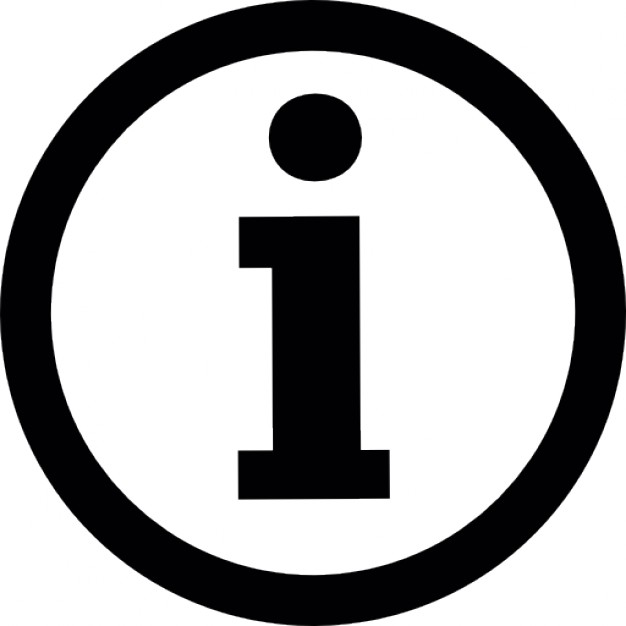 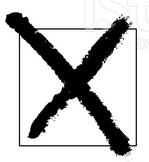 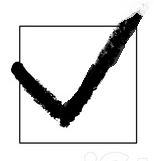 